Organisation: 		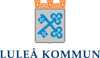 Datum: Slutrapport sociala investeringarBakgrundSyfte och målGenomfört inom projektetMåluppfyllelseUpplevelserSlutsats och rekommendationerEkonomisk redogörelse